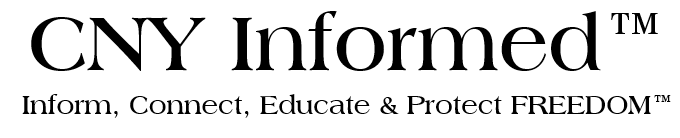 Syracuse, New YorkEmail:  CNYInformed@yahoo.comWebsite:  www.CNYInformed.comAugust 10, 2021To Whom It May Concern 	Re:  New York State EducationCritical Race Theory			Diversity-Equity-Inclusion			Culturally Responsive-Sustaining Education		Comprehensive Sexuality EducationDear Sir/Madam:We are concerned residents of New York State.  We are writing to express deep and principled concerns regarding Critical Race Theory (CRT), Diversity-Equity-Inclusion or Culturally Responsive-Sustaining Education, and Comprehensive Sexuality education as the government calls this “education.”To begin, if you haven’t heard of it already, Critical Race Theory (CRT), Diversity-Equity-Inclusion or Culturally Responsive-Sustaining Education training is coming to a school or business near you.  Under the banner of equity, CRT is a divisive ideology that places moral worth on people based on the color of their skin.  Minorities are uniformly portrayed as victims while whites are uniformly portrayed as victimizers and racists.Dr. Martin Luther King Jr. would be shocked at what CRT promotes. It was his dream that his children would one day “not be judged by the color of their skin, but by the content of their character.” CRT, on the other hand, intentionally judges people by skin color.CRT separates and DIVIDES people by race into categories of oppressors and oppressed in an effort to distort history and bring about a cultural revolution.  Clearly the roots of CRT, in language and intent (see NYSED CRT Framework attached), are planted firmly in Marxism.  Dividing people based on race, is destructive and demeaning; this is racism on its face. This kind of teaching has no place in our public schools or our government.CRT teaches that our Constitution and founding principles — the basis of our freedom — are racist and evil, and that “systemic racism” and “unconscious bias” are built into western society.  This would be better dealt with by including ALL history of ALL people groups in our history lessons, not creating critical lines of thinking whose goal is ultimately to re-institute dividing lines across EVERY people group.According to CRT propaganda, all white people have “white privilege” and are racists, whether they want to be or not. Their “whiteness” must be confessed and renounced, although there is no guarantee of forgiveness. This false doctrine fosters division and even hatred. It comes as no surprise that people are turning against one another.CRT teaches a worldview that others are not allowed to question.  This is a suppression of free speech and a violation of the First Amendment. The First Amendment also protects freedom of conscience — the right to hold personal beliefs and thoughts without government intervention. Requiring teachers and students to take this kind of teaching is a perversion of education; it’s indoctrination.CRT holds that the most important thing about you is your race, the color of your skin, that’s who you are, not your behavior, not your values, not your environment.  Your race.  Think about how absurd that is.  In CRT, if you are a member of a minoritized racial group (their term not ours) then you are a victim of a system that is rigged against you, a system that doesn’t want you to succeed.  On the other hand if your race is “privileged” then you’re an exploiter whether you intend to be or not.  Nonsense.  CRT begins from the assumption that racism occurs in all interactions.  To see how this works, consider this experiment.  Imagine you own a shop and two customers enter at the same time, one White and one Black.  Who do you help first?  Logically you would think first come, first serve like any business operates.  If you help the Black person first, CRT would say you did so because you don’t trust Black people to be alone in your store.  But if you help the White person first instead, CRT would say you did so because you think Blacks are second class citizens.  You can’t win and that’s the idea.  Both assumptions are blatantly racist and that’s CRT.  It can find racism in anything, even if it has to read your mind to do it.  What poison.  Concocted up at Harvard Law School in the 70’s, CRT is uniquely American.  In the words of Richard Delgado and Jean Stefancic, two leading proponents: “CRT questions the very foundations of the liberal order, including equality theory, legal reasoning, enlightenment rationalism and the neutral principles of constitutional law.”  This logic is designed to help advocates get paid for speeches and sell books.  CRT proponents assume racism is present always, and they “critically” look for it everywhere until they find it, and they always find it.  It has to be there because that’s how the imperial European powers and then America set things up.  Here, as in all dangerous academic theories, there is a kernel of truth.  Human beings were not preoccupied with race until the 16th century when Europeans began to explore and then colonize other parts of the world.  Drawing distinctions between the races reached its peak in the 19th century with the widespread use of slave labor in north and South America.  No one denies this.  But since then, the western world, especially America has spent a lot of time, money and blood breaking free of it’s racist past.  It’s been a rocky road for sure, and we’ve made many mistakes, but great progress has been made.  CRT says all this progress is a mirage.  Racism never died, never even faded a little bit.  It just hid itself better.  So CRT is not a continuation of the civil rights movement.  It is, in fact, a repudiation of it.  To Critical Race theorists, Martin Luther King was both wrong and naive.  White Americans can never judge Blacks by the content of their character.  They can only judge them, always unfavorably, consciously or unconsciously by the color of their skin.  Think about that.  Do you look at people by their color? I’ll bet you’ll say to yourself you don’t.  But you assume other people do?  When you judge an entire group of people by their color or culture, you are stereotyping, thus CRT by its nature is racist.  CRT training is infiltrating our schools, our government and our military.  We encourage you to read the novel “Fault Lines,” which explains the sinister worldview behind the social justice movement and Critical Race Theory—revealing how it already has infiltrated some seminaries, leading to internal denominational conflict, canceled careers, and lost livelihoods.  Like a fault line, it threatens American culture in general—and the evangelical church in particular.How do we stop CRT before it infects the brains of too many decent Americans, especially impressionable young people who have no idea how much they do not know yet, and turns us into something we have never been and should not ever want to be? The answer is simple.  Refuse to accept it.  Think.  Think independently.  Do not be intimidated by the heads - I win, tails - you lose logic of this self-destructive, American-hating anti-reality idea.  Do not be bullied into thinking that you are racist when you know you are not, or that you are a victim when you know you are not.  CRT is not the cure.  It’s the cancer.  Defend yourself while you can.  Don’t be silenced.  We must speak out against this destructive brand of identity politics while we still can.Comprehensive Sexuality EducationSecondly, in regards to Comprehensive Sexuality Education (CSE) in schools, New York Bills S.2584-A (Brouk) / A.6616 (Nolan) (Bills attached) need to be rejected not reworked.  Reading these Bills is not going to tell you the impact on our children and grandchildren’s lives.  Reading the curriculum and the agenda of the promoters of the Bills might. Comprehensive Sexuality Education (CSE) is one of the greatest assaults on the health and innocence of children in America.  This is because unlike traditional sex education, CSE is highly explicit and promotes promiscuity and high-risk sexual behaviors to children as being healthy and normal.  It is not the New York State Legislature’s job to force indoctrination and social engineering on our children.  CSE programs have an almost obsessive focus on teaching children how to obtain sexual pleasure in various ways.  Yet, ironically, CSE programs are anything but comprehensive as they fail to teach children about all of the emotional, psychological and physical health risks of promiscuous sexual activity.  The ultimate goal of CSE is to change the sexual and gender norms of society, which is why CSE could be more accurately called “abortion, promiscuity, and LGBT rights education.” CSE is a “rights-based” approach to sex education and promotes sexual rights to children at the expense of their sexual health. It is strongly promoted by Planned Parenthood, the Sexuality Information and Education Council of the United States (SIECUS) and the UN’s World Health Organization. Some of the CSE material & curriculum can be found at https://www.comprehensivesexualityeducation.org/cse-materials-index/.CSE normalizes sexual activity starting in Kindergartenand it teaches students that:
Sexual pleasure is a right.
Sexual rights are human rights.
Sexual pleasure should be enjoyed by people of all ages, regardless of age.
Limiting access to sexual information or sexual services violates a child’s sexual and human rights.
Children should be able to exercise their sexual rights without interference from parents, guardians, or other adult caregivers.If or when these New York State Bills are implemented, your local school boards are the last buffer between these dangerous programs and our children and grandchildren. I hope and pray that you are bold, decisive and up to the task to stand against CRT and CSE.  We must take our public education system back at the local level or follow the mandate of our extremely liberal State Government.This letter serves as official notice that, as a concerned resident, we do not consent to implementing CRT or Comprehensive Sexuality Education upon our children.  We are willing to testify as to the veracity of the contents in this document.  Please make a public statement and confirm that no further pressure will be exerted upon children to be taught this type of “education.”Be the one to proclaim it.  That is the right thing to do."But the one who looks into the perfect law, the law of liberty, and perseveres, being no hearer who forgets but a doer who acts, he will be blessed in his doing." - James 1:25

“Who will rise up for me against the evildoers? or who will stand up for me against the workers of iniquity?” - Psalm 94:16Yours truly,/CNY Informed/ CNY Informed™Inform, Connect, Educate & Protect Freedom™Enclosures:   NYSED CRT Framework   CRT Explained   S.2584-A/ A.6616   CSE Discussed   Childrens Book with Graphic ImagesI, a concerned resident of New York State, hereby declare, confirm and state that I demand that you ban Critical Race Theory and Comprehensive Sexuality Education from New York State and New York State education curriculum in their entireties.   _____________________________ ______________________________ ______________________________ ______________________________ ______________________________ ______________________________ ______________________________ ______________________________ ______________________________ ______________________________ ______________________________ ______________________________ ______________________________ ______________________________ ______________________________ ______________________________ ______________________________ ______________________________ ______________________________ ______________________________ ______________________________ ______________________________ ______________________________ ______________________________ ______________________________ ______________________________ ______________________________ ______________________________ ______________________________ ______________________________ ______________________________ ______________________________ ______________________________ ______________________________ ______________________________ ______________________________ ______________________________ ______________________________________________________________________________________________________________________________________________________